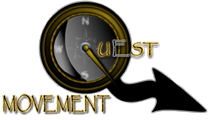 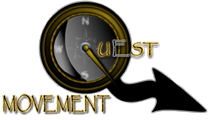 Healing wounds of traumaInitial equipping sessionfinding God’s healing wounds of the heart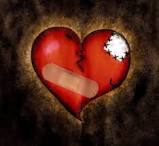 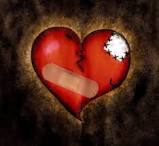 